AP Questions Tay/Mac #2					Name:__________________________________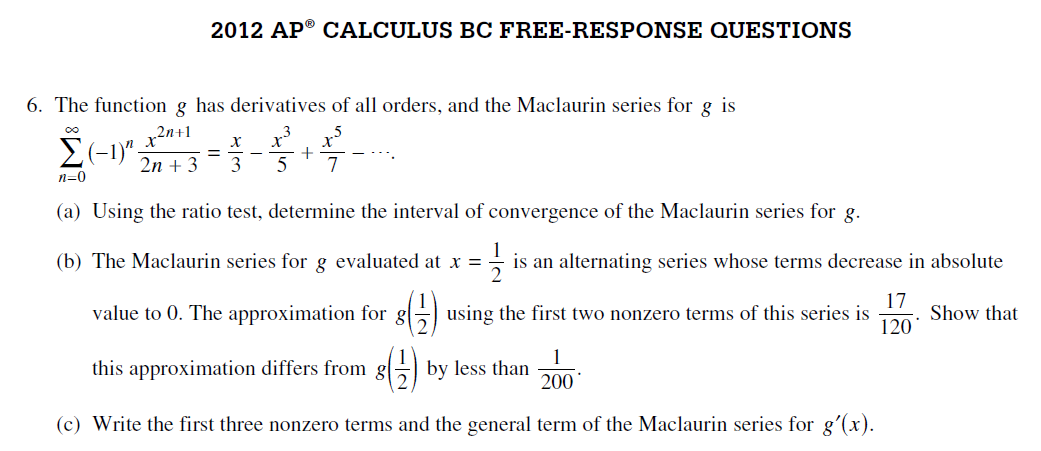 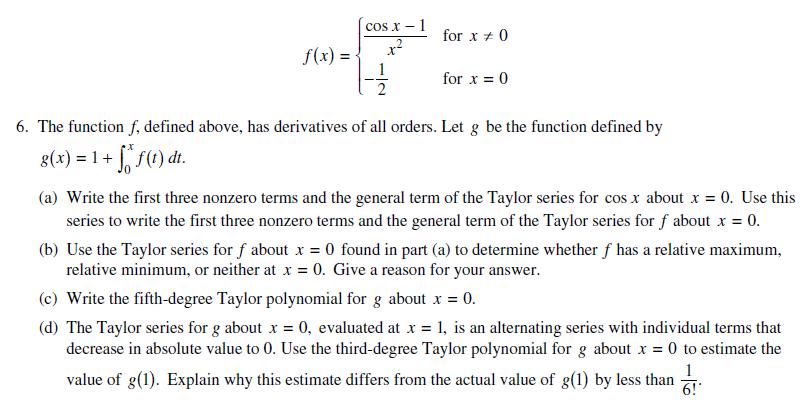 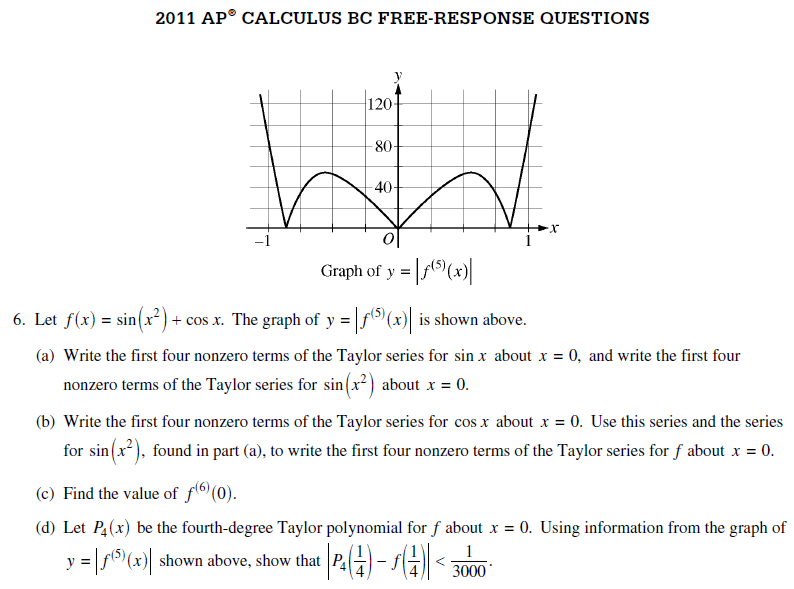 